Internship at the International Office, University of Agder, NorwayThe University of Agder (UiA) is looking for an intern / Erasmus+ trainee. The intern would start in early January 2022. The intern would stay with us until late August/early September 2022.Who are we?The University of Agder (UiA) is a young and dynamic university, recognised for its modern teaching and research facilities and innovative use of technology and communication media. UiA has approximately 13 000 students in two campuses in the very south of Norway. The Intern will be based in the main campus in the city of Kristiansand but will also work at our campus in Grimstad, and will work closely with the staff from the International Education Office and other departments (the Communication Department, the Human Resources Department…). The main work-place will be our Global Lounge, an area designated to welcome and support International and Norwegian students, guests and staff. 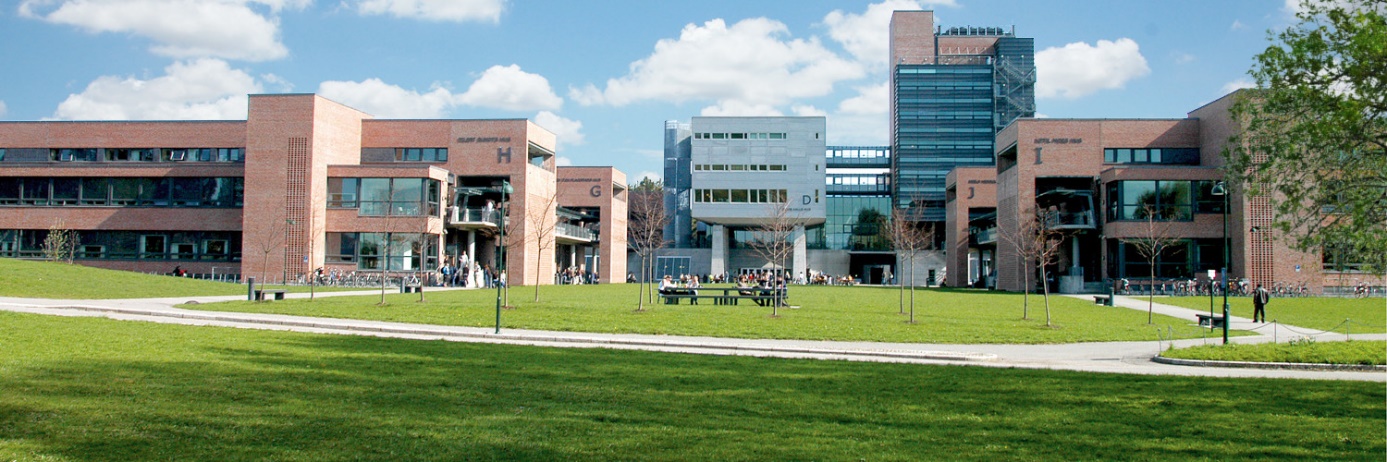 Your fields of responsibility:First point of contact for the International Education Office, based at the Global LoungeSupporting mobility team (incoming and outgoing exchange students and degree-seeking students)Help with marketing / promotion, social media (Facebook, Instagram) and public relationsGeneral administrative support (daily help with emails)Taking visitors on campus toursCoordinate language tandemsHelp establish ‘Social Erasmus’Help with organising activities in Global Lounge for students, staff and guestsSupport with promotion of our Summer School in European IntegrationWho are we looking for?Student enrolled at a bachelor’s or master’s level or a recent graduateEU / EEA national (due to visa restrictions)Fluent English spoken and written (C1 level)Strong communication and customer service skillsComputer skillsMarketing and administrative experienceFlexible and able to work independently, as well as being able to work alongside other internsMust be able to start at the beginning of January 2022 and stay for the required time (no short-term positions available)Payment:The internship is financed through the Erasmus+ program. The exact amount of your grant depends on your home country and home institution. Please check with your home office if you will be eligible for a grant before you apply. What can we offer you?Varied work experience and the opportunity to bring in own ideas and create new activitiesFree single-room accommodation in student housingFree Norwegian Language course The opportunity to join international students for trips and eventsTo apply:Send your CV together with a one-page cover letter describing why you are interested in the internship and how you believe you can contribute to the teamSupply the names and contact details of two referees (teachers, former employers, etc.) who can be contacted by usA Zoom interview will be required if short-listedApplications should be sent by e-mail to aase.galteland@uia.no by 25th November 2021Send e-mail to current interns at int-office@uia.no if you have questions about the positions.